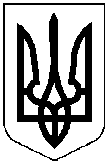 МІСЦЕВЕ     САМОВРЯДУВАННЯ ГРУШІВСЬКА СІЛЬСЬКА РАДА                       ДНІПРОПЕТРОВСЬКОЇ ОБЛАСТІДЕВ’ЯТА СЕСІЯ  ВОСЬМОГО СКЛИКАННЯс. Грушівка,  Дніпропетровської області,    вул. Олександра Довженка 16, тел.(056-56) 5-74-50	Проєкт	РІШЕННЯ        	С. Грушівка«Про позбавлення премії сільського голови»   Керуючись ст 26, ст.47 Закону України «Про місцеве самоврядування в Україні»;  Постановою Кабінету Міністрів України від 09 березня 2006 року № 268 «Про упорядкування структури та умов оплати праці працівників апарату органів виконавчої влади, органів прокуратури, судів та інших  органів» (із відповідними змінами та доповненнями);  рішенням Грушівської сільської ради від 22 березня 2021 р. № 98 «Про затвердження Положення про преміювання працівників апарату Грушівської сільської ради», за рекомендацією постійної комісії Грушівської сільської ради з питань планування, фінансів, бюджету, та соціально-економічного розвиту, розглянувши подання Грушівського сільського голови сесія сільської ради:   Керуючись ст 26, ст.47 Закону України «Про місцеве самоврядування в Україні»;  Постановою Кабінету Міністрів України від 09 березня 2006 року № 268 «Про упорядкування структури та умов оплати праці працівників апарату органів виконавчої влади, органів прокуратури, судів та інших  органів» (із відповідними змінами та доповненнями);  рішенням Грушівської сільської ради від 22 березня 2021 р. № 98 «Про затвердження Положення про преміювання працівників апарату Грушівської сільської ради», за рекомендацією постійної комісії Грушівської сільської ради з питань планування, фінансів, бюджету, та соціально-економічного розвиту, розглянувши подання Грушівського сільського голови сесія сільської ради:ВИРІШИЛА1. Позбавити сільського голову Мариненко С.В. премії в розмірі 20% з липня та серпня   місяця 2021 року, встановити розмір премії 0% до кінця поточного року. 2. Кошти від економії фонду оплати праці сільського голови направити на фінансування  «Програми розвитку первинної медико-санітарної допомоги Грушівської сільської  об’єднаної територіальної громади на 2021рік ».3. Контроль за виконанням цього рішення покласти на комісію сільської ради з питань планування фінансування, бюджету, та соціально- економічного розвитку.Грушівський сільський голова:                                                               Сергій МАРИНЕНКО                                ВИРІШИЛА1. Позбавити сільського голову Мариненко С.В. премії в розмірі 20% з липня та серпня   місяця 2021 року, встановити розмір премії 0% до кінця поточного року. 2. Кошти від економії фонду оплати праці сільського голови направити на фінансування  «Програми розвитку первинної медико-санітарної допомоги Грушівської сільської  об’єднаної територіальної громади на 2021рік ».3. Контроль за виконанням цього рішення покласти на комісію сільської ради з питань планування фінансування, бюджету, та соціально- економічного розвитку.Грушівський сільський голова:                                                               Сергій МАРИНЕНКО                                